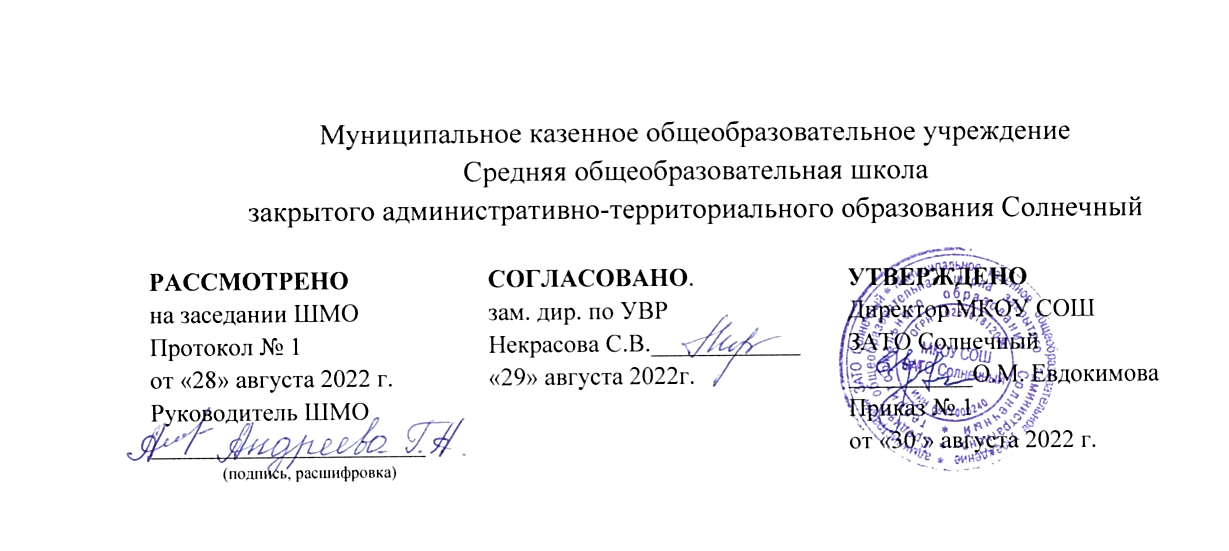                                          Рабочая программа по учебному предметулитературное чтениена 2022-2023 учебный год                                                           Программа разработана на основе Авторской программы Л.Ф. Климановой(указать примерную или авторскую программу/программы, год издания при наличии)базовый уровень для 4 класса (базовый, профильный)2022 – 2023 уч. г.(срок реализации)Количество часов по программе 102Количество часов неделю 3Составитель: С.В.Некрасова(Ф.И.О. учителя)       учитель начальных классов  (занимаемая должность)высшая(квалификационная категория)п. Солнечный Тверской области2022 г. Раздел 1 Планируемые результаты подготовки учащихся.Реализация программы обеспечивает достижение выпускниками начальной школы следующих личностных, метапредметных и предметных результатов.Личностные результаты:1) формирование чувства гордости за свою Родину, её историю, российский народ, становление гуманистических и демократических ценностных ориентации многонационального российского общества;2) формирование средствами литературных произведений целостного взгляда на мир в единстве и разнообразии природы, народов, культур и религий;3) воспитание художественно-эстетического вкуса, эстетических потребностей, ценностей и чувств на основе опыта слушания и заучивания наизусть произведений художественной литературы;4) развитие этических чувств, доброжелательности и эмоционально-нравственной отзывчивости, понимания и сопереживания чувствам других людей;5) формирование уважительного отношения к иному мнению, истории и культуре других народов, выработка умения терпимо относиться к людям иной национальной принадлежности;6) овладение начальными навыками адаптации к школе, к школьному коллективу; 7) принятие и освоение социальной роли обучающегося, развитие мотивов учебной деятельности и формирование личностного смысла учения;8) развитие самостоятельности и личной ответственности за свои поступки на основе представлений о нравственных нормах общения;9) развитие навыков сотрудничества со взрослыми и сверстниками в разных социальных ситуациях, умения избегать конфликтов и находить выходы из спорных ситуаций, умения сравнивать поступки героев литературных произведений со своими собственными поступками, осмысливать поступки героев;10) наличие мотивации к творческому труду и бережному отношению к материальным и духовным ценностям, формирование установки на безопасный, здоровый образ жизни.Метапредметные результаты:1) овладение способностью принимать и сохранять цели и задачи учебной деятельности, поиска средств её осуществления;2) освоение способами решения проблем творческого и поискового характера;3) формирование умения планировать, контролировать и оценивать учебные действия в соответствии с поставленной задачей и условиями её реализации, определять наиболее эффективные способы достижения результата;4) формирование умения понимать причины успеха/неуспеха учебной деятельности и способности конструктивно действовать даже в ситуациях неуспеха;5) использование знаково-символических средств представления информации о книгах;6) активное использование речевых средств для решения коммуникативных и познавательных задач;7) использование различных способов поиска учебной информации в справочниках, словарях, энциклопедиях и интерпретации информации в соответствии с коммуникативными и познавательными задачами;8) овладение навыками смыслового чтения текстов в соответствии с целями и задачами, осознанного построения речевого высказывания в соответствии с задачами коммуникации и составления текстов в устной и письменной формах;9) овладение логическими действиями сравнения, анализа, синтеза, обобщения, классификации по родовидовым признакам, установления причинно-следственных связей, построения рассуждений;10) готовность слушать собеседника и вести диалог, признавать различные точки зрения и право каждого иметь и излагать своё мнение и аргументировать свою точку зрения иоценку событий;11) умение договариваться о распределении ролей в совместной деятельности, осуществлять взаимный контроль в совместной деятельности, общей цели и путей её достижения, осмысливать собственное поведение и поведение окружающих;12) готовность конструктивно разрешать конфликты посредством учёта интересов сторон и сотрудничества.Предметные результаты:1) понимание литературы как явления национальной и мировой культуры, средства сохранения и передачи нравственных ценностей и традиций;2) осознание значимости чтения для личного развития; формирование представлений о Родине и её людях, окружающем мире, культуре, первоначальных этических представлений, понятий о добре и зле, дружбе, честности; формирование потребности в систематическом чтении;3) достижение необходимого для продолжения образования уровня читательской компетентности, общего речевого развития, т. е. овладение чтением вслух и про себя, элементарными приёмами анализа художественных, научно-познавательных и учебных текстов с использованием элементарных литературоведческих понятий;4) использование разных видов чтения (изучающее (смысловое), выборочное, поисковое); умение осознанно воспринимать и оценивать содержание и специфику различных текстов, участвовать в их обсуждении, давать и обосновывать нравственную оценку поступков героев;5) умение самостоятельно выбирать интересующую литературу, пользоваться справочными источниками для понимания и получения дополнительной информации, составляя самостоятельно краткую аннотацию;6) умение использовать простейшие виды анализа различных текстов: устанавливать причинно-следственные связи и определять главную мысль произведения, делить текст на части, озаглавливать их, составлять простой план, находить средства выразительности, пересказывать произведение;7) умение работать с разными видами текстов, находить характерные особенности научно-познавательных, учебных и художественных произведений. На практическом уровне овладеть некоторыми видами письменной речи (повествование — создание текста по аналогии, рассуждение — письменный ответ на вопрос, описание — характеристика героев). Умение написать отзыв на прочитанное произведение;8) развитие художественно-творческих способностей, умение создавать собственный текст на основе художественного произведения, репродукции картин художников, по иллюстрациям, на основе личного опыта.Требования   к   уровню   подготовки к концу обучения в 4классе:Техника чтенияНа момент завершения 4 класса достигаются следующие составляющие техники чтения:1) способ чтения – чтение целыми словами;2) правильность чтения – чтение незнакомого текста с соблюдением норм литературного произношения;3) скорость чтения – установка на нормальный для читающего темп беглости, позволяющий ему осознать текст;4) установка на постепенное увеличение скорости чтения.Ориентировочные показатели по темпу чтения:4 класс – 70 - 80 слов в минуту в конце первого полугодия, 
85-95 слов в минуту в конце второго полугодия.Формируется правильное и осознанное чтение вслух с соблюдением необходимой интонации, пауз, логического ударения для передачи точного смысла высказывания.Переход к осознанному правильному чтению целыми словами. Формирование осознанного чтения про себя. Осознанное, правильное, выразительное чтение целыми словами с соблюдением соответствующей интонации, тона, темпа и громкости речи.Формирование приёмов понимания, прочитанного при чтении и слушании, виды читательской деятельности.Развитие умения осмысливать заглавие произведения, его связь с содержанием произведения, главной мыслью. Обучение пониманию скрытого смысла заголовка, придумыванию вариантов заглавий, выбору наиболее подходящего заглавия.Обучение прогнозированию содержания текста на основе заглавия, иллюстрации и ключевых слов.Развитие умения находить ключевые слова в тексте.Обучение ответам на вопросы учителя к тексту произведения, нахождению в тексте предложений, которые подтверждали бы высказанную мысль. Обучение ответам на предварительные вопросы к тексту, поставленные учителем перед чтением.Обучение самостоятельному формулированию вопросов к тексту по ходу чтения.Развитие умений делить текст на части, самостоятельно озаглавливать части.Развитие умения формулировать основную мысль текста (частей текста), соотносить основную мысль и заглавие текста.Эмоциональное и эстетическое переживание прочитанного. Элементы анализа.Эмоциональное переживание детьми прочитанных стихотворений (что почувствовали, о чём захотелось подумать).Развитие умения находить в тексте слова, предложения для характеристики событий, места действия и т.д., материал для характеристики героя: чтение и анализ портрета героя, описания его жилища;речь героя, как она помогает понять его характер, размышлять над поступками героя, над авторским отношением к нему.Развитие внимания к авторскому слову в художественном тексте, размышления о том, почему автор выбрал из всего многообразия слов именно — это слово, как автор рисует словами.Выражение своего отношения к героям, событиям, языку произведения. 	Развитие умения аргументировать свою точку зрения.Высказывание своего отношения к прочитанному.Творческая деятельность обучающихся. Развитие устной и письменной речи.Обучение:– подробному пересказу небольших произведений или отдельныхэпизодов с соблюдением логики изложения;– выборочному пересказу текстов в форме рассказа о сказочном герое;– устному словесному рисованию с использованием слов, выражений из текста;– составлению устных рассказов от имени одного из героев по заданному плану.Развитие умения писать работы по итогам чтения – сочинения-миниатюры о сказочных героях.Заучивание наизусть и чтение стихотворений и небольших отрывков прозы (3–7 предложений) с соблюдением интонации, тона, темпа и громкости речи, соответствующих содержанию текста.Творческие работы: сочинение сказок, загадок, считалок; иллюстрирование, инсценирование.По окончании 4 класса учащиеся должны:— бегло, выразительно читать текст;— выработать умение ускоренно читать произведение за счёт отработки приёмов целостного и точного восприятия слова, быстроты понимания, прочитанного (скорость чтения не менее 85 слов в минуту);— улавливать главную мысль произведения, логику повествования, смысловые и интонационные связи в тексте;— составлять план прочитанного произведения и краткий пересказ его содержания;— устно рисовать картины к прочитанным произведениям;— описывать устно содержание репродукций картин известных художников и сопоставлять их с прочитанными художественными текстами;— самостоятельно знакомиться с книгой, опираясь на фамилию автора, название книги и иллюстрации к ней;— научиться ориентироваться в мире книг по предложенному учителем списку.— уметь полноценно слушать: осознанно и полно воспринимать содержание читаемого учителем или одноклассником произведения, устного ответа товарища, т. е. быстро схватывать, о чём идёт речь в его ответе, с чего он начал отвечать, о чём продолжил ответ, какими фактами и другими доказательствами оперирует, как и чем завершил свой ответ;— давать реальную самооценку выполнения любой проделанной работы, учебного задания. Раздел 2 Содержание программы.Виды речевой и читательской деятельностиЧтениеЧтение вслух. Ориентация на развитие речевой культуры учащихся формирование у них коммуникативно-речевых умений и навыков.Постепенный переход от слогового к плавному, осмысленному, правильному чтению целыми словами вслух. Темп чтения, позволяющий осознать текст. Постепенное увеличение скорости чтения. Соблюдение орфоэпических и интонационных норм чтения. Чтение предложений с интонационным выделением знаков препинания. Понимание смысловых особенностей разных по виду и типу текстов, передача их с помощью интонирования. Развитие поэтического слуха. Воспитание эстетической отзывчивости на произведение. Умение самостоятельно подготовиться к выразительному чтению небольшого текста (выбрать тон и темп чтения, определить логические ударения и паузы).Развитие умения переходить от чтения вслух и чтению про себя.Чтение про себя. Осознание смысла произведения при чтении про себя (доступных по объёму и жанру произведений). Определение вида чтения (изучающее, ознакомительное, выборочное), умение находить в тексте необходимую информацию, понимание её особенностей.Работа с разными видами текстаОбщее представление о разных видах текста: художественном, учебном, научно-популярном — и их сравнение. Определение целей создания этих видов текста. Умение ориентироваться в нравственном содержании художественных произведении, осознавать сущность поведения героев.Практическое освоение умения отличать текст от набора предложений. Прогнозирование содержания книги по её названию и оформлению.Самостоятельное определение темы и главной мысли произведения по вопросам и самостоятельное деление текста на смысловые части, их озаглавливание. Умение работать с разными видами информации.Участие в коллективном обсуждении: умение отвечать на вопросы, выступать по теме, слушать выступления товарищей, дополнять ответы по ходу беседы, используя текст. Привлечение справочных и иллюстративно-изобразительных материалов.Библиографическая культураКнига как особый вид искусства. Книга как источник необходимых знаний. Общее представление о первых книгах на Руси и начало книгопечатания. Книга учебная, художественная, справочная. Элементы книги: содержание или оглавление, титульный лист, аннотация, иллюстрации.Умение самостоятельно составить аннотацию.Виды информации в книге: научная, художественная (с опорой на внешние показатели книги, её справочно-иллюстративный материал.Типы книг (изданий): книга-произведение, книга-сборник, собрание сочинений, периодическая печать, справочные издания (справочники, словари, энциклопедии).Самостоятельный выбор книг на основе рекомендательного списка, алфавитного и тематического каталога. Самостоятельное пользование соответствующими возрасту словарями и другой справочной литературой. Работа с текстом художественного произведенияОпределение особенностей художественного текста: своеобразие выразительных средств языка (с помощью учителя). Понимание заглавия произведения, его адекватное соотношение с содержанием.Понимание нравственно-эстетического содержания прочитанного произведения, осознание мотивации поведения героев, анализ поступков героев с точки зрения норм морали. Осознание понятия «Родина», представления о проявлении любви к Родине в литературе разных народов (на примере народов России). Схожесть тем и героев в фольклоре разных народов. Самостоятельное воспроизведение текста с использованием выразительных средств языка (синонимов, антонимов, сравнений, эпитетов), последовательное воспроизведение эпизодов с использованием специфической для данного произведения лексики (по вопросам учителя), рассказ по иллюстрациям, пересказ.Характеристика героя произведения с использованием художественно-выразительных средств данного текста. Нахождение в тексте слов и выражений, характеризующих героя и события. Анализ (с помощью учителя) поступка персонажа и его мотивов. Сопоставление поступков героев по аналогии или по контрасту. Характеристика героя произведения: портрет, характер, выраженные через поступки и речь. Выявление авторского отношения к герою на основе анализа текста, авторских помет, имён героев.Освоение разных видов пересказа художественного текста: подробный, выборочный и краткий (передача основных мыслей).Подробный пересказ текста (деление текста на части, определение главной мысли каждой части и всего текста, озаглавливание каждой части и всего текста): определение главной мысли фрагмента, выделение опорных или ключевых слов, озаглавливание; план (в виде назывных предложений из текста, в виде вопросов, в виде самостоятельно сформулированных высказываний) и на его основе подробный пересказ всего текста.Самостоятельный выборочный пересказ по заданному фрагменту: характеристика героя произведения (выбор слов, выражений в тексте, позволяющих составить рассказ о герое), описание места действия (выбор слов, выражений в тексте, позволяющих составить данное описание на основе текста). Вычленение и сопоставление эпизодов из разных произведений по общности ситуаций, эмоциональной окраске, характеру поступков героев.Развитие наблюдательности при чтении поэтических текстов. Развитие умения предвосхищать (предвидеть) ход развития сюжета, последовательности событий.Работа с научно-популярным, учебным и другими текстамиПонимание заглавия произведения, адекватное соотношение с его содержанием. Определение особенностей учебного и научно-популярного текстов (передача информации). Знакомство с простейшими приёмами анализа различных видов текста: установление причинно-следственных связей, определение главной мысли текста. Деление текста на части. Определение микротем. Ключевые или опорные слова. Построение алгоритма деятельности по воспроизведению текста. Воспроизведение текста с опорой на ключевые слова, модель, схему. Подробный пересказ текста. Краткий пересказ текста (выделение главного в содержании текста). Умение работать с учебными заданиями, обобщающими вопросами и справочным материалом.Умение говорить (культура речевого общения)Осознание диалога как вида речи. Особенности диалогического общения: умение понимать вопросы, отвечать на них и самостоятельно задавать вопросы по тексту; внимательно выслушивать, не перебивая, собеседника и в вежливой форме высказывать свою точку зрения по обсуждаемому произведению (художественному, учебному, научно-познавательному). Умение проявлять доброжелательность к собеседнику. Доказательство собственной точки зрения с опорой на текст или личный опыт. Использование норм речевого этикета в процессе общения. Знакомство с особенностями национального этикета на основе литературных произведений.Работа со словом (распознавать прямое и переносное значение слов, их многозначность), целенаправленное пополнение активного словарного запаса. Работа со словарями.Умение построить монологическое речевое высказывание небольшого объёма с опорой на авторский текст, по предложенной теме или в форме ответа на вопрос. Формирование грамматически правильной речи, эмоциональной выразительности и содержательности. Отражение основной мысли текста в высказывании. Передача содержания, прочитанного или прослушанного с учётом специфики научно-популярного, учебного и художественного текстов. Передача впечатлений (из повседневной жизни, художественного произведения, изобразительного искусства) в рассказе (описание, рассуждение, повествование). Самостоятельное построение плана собственного высказывания. Отбор и использование выразительных средств (синонимы, антонимы, сравнения) с учётом особенностей монологического высказывания.Устное сочинение как продолжение прочитанного произведения, отдельных его сюжетных линий, короткий рассказ по рисункам либо на заданную тему.Письмо (культура письменной речи)Нормы письменной речи: соответствие содержания заголовку (отражение темы, места действия, характеров героев), использование в письменной речи выразительных средств языка (синонимы, антонимы, сравнения) в мини-сочинениях (повествование, описание, рассуждение), рассказ на заданную тему, отзыв о прочитанной книге.Круг детского чтенияЗнакомство с культурно-историческим наследием России, с общечеловеческими ценностями.Произведения устного народного творчества разных народов (малые фольклорные жанры, народные сказки о животных, бытовые и волшебные сказки народов России и зарубежных стран). Знакомство с поэзией А.С. Пушкина, М.Ю. Лермонтова, Л.Н. Толстого, А.П. Чехова и других классиков отечественной литературы XIX—XX вв., классиков детской литературы, знакомство с произведениями современной отечественной (с учётом многонационального характера России) и зарубежной литературы, доступными для восприятия младших школьников.Тематика чтения обогащена введением в круг чтения младших школьников мифов Древней Греции, житийной литературы и произведений о защитниках и подвижниках Отечества.Книги разных видов: художественная, историческая, приключенческая, фантастическая, научно-популярная, справочно-энциклопедическая литература, детские периодические издания.Основные темы детского чтения: фольклор разных народов, произведения о Родине, природе, детях, братьях наших меньших, добре, дружбе, честности, юмористические произведения.Литературоведческая пропедевтика(практическое освоение)Нахождение в тексте художественного произведения (с помощью учителя) средств выразительности: синонимов, антонимов, эпитетов, сравнений, метафор и осмысление их значения.Первоначальная ориентировка в литературных понятиях: художественное произведение, искусство слова, автор (рассказчик), сюжет (последовательность событий), тема. Герой произведения: его портрет, речь, поступки, мысли, отношение автора к герою.Общее представление об особенностях построения разных видов рассказывания: повествования (рассказ), описания (пейзаж, портрет, интерьер), рассуждения (монолог героя, диалог героев).Сравнение прозаической и стихотворной речи (узнавание, различение), выделение особенностей стихотворного произведения (ритм, рифма).Фольклорные и авторские художественные произведения (их различение).Жанровое разнообразие произведений. Малые фольклорные формы (колыбельные песни, потешки, пословицы, поговорки, загадки): узнавание, различение, определение основного смысла. Сказки о животных, бытовые, волшебные. Художественные особенности сказок: лексика, построение (композиция). Литературная (авторская) сказка.Рассказ, стихотворение, басня — общее представление о жанре, наблюдение за особенностями построения и выразительными средствами.Творческая деятельность обучающихся(на основе литературных произведений)Интерпретация текста литературного произведения в творческой деятельности учащихся: чтение по ролям, инсценирование, драматизация, устное словесное рисование, знакомство с различными способами работы с деформированным текстом и использование их (установление причинно-следственных связей, последовательности событий, изложение с элементами сочинения, создание собственного текста на основе художественного произведения (текст по аналогии), репродукций картин художников, по серии иллюстраций к произведению или на основе личного опыта). Развитие умения различать состояние природы в различные времена года, настроение людей, оформлять свои впечатления в устной или письменной речи. Сравнивать свои тексты с художественными текстами-описаниями, находить литературные произведения, созвучные своему эмоциональному настрою, объяснять свой выбор.Вводный урок. (1 ч.)Былины. Летописи. Жития. (9 ч)О былинах. «Ильины три поездочки». Летописи. Жития. «И повесил Олег щит свой на вратах Царьграда...», «И вспомнил Олег коня своего...», «Житие Сергия Радонежского».Проект «Создание календаря исторических событий»Чудесный мир классики. (17 ч) 1. А. С. Пушкин. «Няне», «Туча», «Унылая пора!..», «Сказка о мертвой царевне и о семи богатырях»; 2. М. Ю. Лермонтов «Ашик-Кериб»;3. Л. Н. Толстой «Детство»(отрывки); 4. А. П. Чехов. «Мальчики».Поэтическая тетрадь (7ч)1. К. Ушинский «Четыре желания»; 2. Ф. И. Тютчев. «Еще земли печален вид...», «Как неожиданно и ярко...»; 3. А. А. Фет. «Весенний дождь», «Бабочка»; 4. Е. А. Баратынский. «Весна, весна! Как воздух чист...», «Где сладкий шепот...»; 5. И. С. Никитин. «В синем небе плывут над полями...»; 6. Н. А. Некрасов. «Школьник», «Саша»; 7. И. А. Бунин. «Листопад».                                                      Литературные сказки. ( 12 ч)1. В. Ф. Одоевский. «Городок в табакерке»; 2. П. П. Бажов. «Серебряное копытце»; 3. С. Т. Аксаков. «Аленький цветочек».Делу время – потехе час 7 ч)1. Е. Д. Шварц. «Сказка о потерянном времени»; 2. В. Ю. Драгунский. «Главные реки»; 3. В. В. Голявкин. «Никакой горчицы я не ел».                                                Страна детства (7 ч)1. Б. С. Житков. «Как я ловил человечков»; 2. К. Г. Паустовский. «Корзина с еловыми шишками»; . М. Зощенко. «Елка».                                             Поэтическая тетрадь (3ч) 1. С. А. Есенин. «Бабушкины сказки»; 2. М. И. Цветаева. «Бежит тропинка бугорка...», «Наши царства».                                                     Природа и мы (11 ч)1. Д. Н. Мамин-Сибиряк. «Приемыш»; 2.С. Есенин «Лебёдушка»; . Пришвин. «Выскочка»; 4.А. Куприн «Барбос и Жулька» (в сокращении); 5. В. П. Астафьев. «Стрижонок Скрип».Проект «Природа и мы».                                                              Родина (5 ч)1. И. С. Никитин «Русь»; 2. С. Д. Дрожжин. «Родине»; 3. А. В. Жигулин.    «О, Родина!    В    неярком    блеске...».Проект «Они защищали Родину».                                                       Страна «Фантазия» (6 ч)Е. С. Велтистов. «Приключения Электроника». К. Булычев. «Путешествие Алисы».Зарубежная литература (12 ч)1. Дж. Свифт. «Путешествие Гулливера»; . X. Андерсен. «Русалочка»; . Твен. «Приключения Тома Сойера».Раздел 3. Тематическое планирование№ п/пРазделы и темы уроковКол-во часовХарактеристика деятельности обучающихся (формирование УУД). Введение11Введение. Знакомство с учебником.1Самостоятельно формулировать тему и цели урока. Ставить вопросы к тексту учебника, рассказу учителя. Кратко передавать свои впечатления о прочитанном.Летописи, былины, сказания, жития.102Знакомство с названием раздела, прогнозирование его содержания. Поэтический текст былины «Ильины три поездочки»1Чувствовать красоту художественного слова, стремиться к совершенствованию собственной речи;любовь и уважение к Отечеству, его языку, культуре, истории. Строить рассуждения.3Поэтический текст былины в пересказа И. Карнауховой.1Составлять план решения учебной проблемы совместно с учителем.. Ставить вопросы к тексту учебника, рассказу учителя. Кратко передавать свои впечатления о прочитанном.4Из летописи «И повесил Олег щит свой на вратах Царьграда»1Анализ текста, выделение в нем основной мысли.Ответы на вопросы на основе художественного текста.5 Сравнение текста летописи с текстом произведения А.С. Пушкина «Песнь о вещем Олеге»1Формулирование учебной задачи урока, исходя из анализа материала учебника в совместной деятельности, понимание ее, планирование вместе с учителем деятельности по изучению темы урока, оценивание своей работы на уроке.6 Сравнение текста летописи и исторических источников Из летописи «И вспомнил Олег коня своего»1Формулирование учебной задачи урока, исходя из анализа материала учебника в совместной деятельности, понимание ее, планирование вместе с учителем деятельности по изучению темы урока, оценивание своей работы на уроке.7Сергий Радонежский – святой земли Русской.1Чувствовать красоту художественного слова, стремиться к совершенствованию собственной речи;любовь и уважение к Отечеству, его языку, культуре, истории. Составлять план решения учебной проблемы совместно с учителем. Строить рассуждения. Ставить  вопросы к тексту учебника. Кратко передавать свои впечатления опрочитанном.8Житие Сергия Радонежского1Чувствовать красоту художественного слова, стремиться к совершенствованию собственной речи;любовь и уважение к Отечеству, его языку, культуре, истории. Составлять план решения учебной проблемы совместно с учителем. Строить рассуждения. Ставить  вопросы к тексту учебника. Кратко передавать свои впечатления опрочитанном.9 Обобщающий урок – игра «Летописи, былины, сказания, жития».1Иметь собственные читательские приоритеты, уважительно относиться к предпочтениям других. Работать по плану, сверяя свои действия с целью, корректировать свою деятельность. Устанавливать причинно-следственные связи. Высказывать и обосновывать свою точку зрения.10Проект «Создание календаря исторических событий».1Иметь собственные читательские приоритеты, уважительно относиться к предпочтениям других. Работать по плану, сверяя свои действия с целью, корректировать свою деятельность. Устанавливать причинно-следственные связи. Высказывать и обосновывать свою точку зрения.11 Оценка достижений. 1Иметь собственные читательские приоритеты, уважительно относиться к предпочтениям других. Работать по плану, сверяя свои действия с целью, корректировать свою деятельность. Устанавливать причинно-следственные связи. Высказывать и обосновывать свою точку зрения.Чудесный мир классики1712Знакомство с названием раздела, прогнозирование его содержания.1Самостоятельно формулировать тему и цели урока.Работать в заданном темпе.В диалоге с учителем вырабатывать критерии оценки и определять степень успешности своей работы и работы других в соответствии с этими критериями.13А. С. Пушкин «Няне» А. С. Пушкин «Туча», «Унылая пора! Очей очарованье!..1Анализ текста, выделение в нем основной мысли, отбор опорных слов для создания собственного текста, умение ориентировать в книге. Осмысление правил взаимодействия в паре и группе.14-15А. С. Пушкин «Сказка о мертвой царевне и о семи богатырях»2Чувствовать красоту художественного слова, стремиться к совершенствованию собственной речи;любовь и уважение к Отечеству, его языку, культуре.чувство прекрасного – умение воспринимать красоту природы. Работать в заданном темпе. Строить рассуждения. Адекватно использовать речевые средства для решения различных коммуникативных задач.16А. С. Пушкин «Сказка о мертвой царевне и о семи богатырях». Характеристика героев1Чувствовать красоту художественного слова, стремиться к совершенствованию собственной речи;любовь и уважение к Отечеству, его языку, культуре.чувство прекрасного – умение воспринимать красоту природы. Работать в заданном темпе. Строить рассуждения. Адекватно использовать речевые средства для решения различных коммуникативных задач.17А. С. Пушкин «Сказка о мертвой царевне и о семи богатырях». Деление сказки на части.1Чувствовать красоту художественного слова, стремиться к совершенствованию собственной речи;любовь и уважение к Отечеству, его языку, культуре.чувство прекрасного – умение воспринимать красоту природы. Работать в заданном темпе. Строить рассуждения. Адекватно использовать речевые средства для решения различных коммуникативных задач.18-19М. Ю. Лермонтов «Ашик – Кериб»2Чувствовать красоту художественного слова, стремиться к совершенствованию собственной речи;любовь и уважение к Отечеству, его языку, культуре.чувство прекрасного – умение воспринимать красоту природы. Учиться связанно отвечать по плану.20М. Ю. Лермонтов «Ашик – Кериб». Сравнение мотивов русской и турецкой сказок1Чувствовать красоту художественного слова, стремиться к совершенствованию собственной речи;любовь и уважение к Отечеству, его языку, культуре.чувство прекрасного – умение воспринимать красоту природы. Учиться связанно отвечать по плану.21М. Ю. Лермонтов «Ашик – Кериб». Характеристика героев1Чувствовать красоту художественного слова, стремиться к совершенствованию собственной речи;любовь и уважение к Отечеству, его языку, культуре.чувство прекрасного – умение воспринимать красоту природы. Учиться связанно отвечать по плану.22-23Жизнь и творчество Л.Н. Толстого Л. Н. Толстой «Детство»2Любовь и уважение к Отечеству, его языку, культуре, истории. Сопоставлять и отбирать информацию, полученную из разных источников. Высказывать и обосновывать свою точку зрения.24-25А. П. Чехов «Мальчики» 2Эмоциональность; умение осознавать и определять (называть) свои эмоции. Составлять план решения учебной задачи совместно с учителем. Строить рассуждения.26А. П. Чехов «Мальчики». Главные герои рассказа – герои своего времени1Эмоциональность; умение осознавать и определять (называть) свои эмоции. Составлять план решения учебной задачи совместно с учителем. Строить рассуждения.27Обобщающий урок – КВН «Чудесный мир классики»1Эмоциональность; умение осознавать и определять (называть) свои эмоции. Оформлять свои мысли в устной и письменной форме с учётом речевой ситуации.28Оценка достижений1Эмоциональность; умение осознавать и определять (называть) свои эмоции. Оформлять свои мысли в устной и письменной форме с учётом речевой ситуации.Поэтическая тетрадь № 1829Знакомство с названием раздела, прогнозирование его содержания. К. Ушинский Четыре желания»1Формулирование учебной задачи урока, исходя из анализа материала учебника в совместной деятельности, понимание ее, планирование вместе с учителем деятельности по изучению темы урока, оценивание своей работы на уроке.30Ф. И. Тютчев «Ещё земли печален вид…», «Как неожиданно и ярко…»1Формирование системы нравственных ценностей (любовь к природе, гордость за свою страну, красота человеческих отношений, уважение к старшим, ценность человеческой жизни), проявление интереса к чтению и изучению творчества поэтов.Ответы на вопросы на основе художественного текста, осмысление правил взаимодействия в паре и группе.31А.А. Фет «Весенний дождь», «Бабочка»1Формирование системы нравственных ценностей (любовь к природе, гордость за свою страну, красота человеческих отношений, уважение к старшим, ценность человеческой жизни), проявление интереса к чтению и изучению творчества поэтов.Ответы на вопросы на основе художественного текста, осмысление правил взаимодействия в паре и группе.32Е. А. Баратынский «Весна, весна! Как воздух чист!» «Где сладкий шепот…»  Ритм стихотворения1Формирование системы нравственных ценностей (любовь к природе, гордость за свою страну, красота человеческих отношений, уважение к старшим, ценность человеческой жизни), проявление интереса к чтению и изучению творчества поэтов.Ответы на вопросы на основе художественного текста, осмысление правил взаимодействия в паре и группе.33И. С. Никитин «В синем небе плывут над полями…» 1Формирование системы нравственных ценностей (любовь к природе, гордость за свою страну, красота человеческих отношений, уважение к старшим, ценность человеческой жизни), проявление интереса к чтению и изучению творчества поэтов.Ответы на вопросы на основе художественного текста, осмысление правил взаимодействия в паре и группе.34Н. А. Некрасов «В зимние сумерки нянины сказки.»  И. А. Бунин «Листопад». Картина осени в стихах И.А. Бунина1Формирование системы нравственных ценностей (любовь к природе, гордость за свою страну, красота человеческих отношений, уважение к старшим, ценность человеческой жизни), проявление интереса к чтению и изучению творчества поэтов.Ответы на вопросы на основе художественного текста, осмысление правил взаимодействия в паре и группе.35Обобщающий урок – игра «Поэтическая тетрадь № 1» 1Интерес к чтению, к ведению диалога с автором текста; потребность в чтении. и Оформлять свои мысли в устной письменной форме с учётом речевой ситуации.36Оценка достижений1Интерес к чтению, к ведению диалога с автором текста; потребность в чтении. и Оформлять свои мысли в устной письменной форме с учётом речевой ситуации.Литературные сказки1337-38Знакомство с названием раздела, прогнозирование его содержания. В.Ф. Одоевский «Городок в табакерке». Составление плана сказки.2Проявление бережного отношения к художественной книге, аккуратность в ее использовании. Размышление над нравственными ценностями (терпение, трудолюбие, забота о ближнем) литературных сказок русских и зарубежных писателей. Ответы на вопросы на основе художественного текста, доказательство своей точки зрения.39В.Ф. Одоевский «Городок в табакерке». Составление плана сказки.1Проявление бережного отношения к художественной книге, аккуратность в ее использовании. Размышление над нравственными ценностями (терпение, трудолюбие, забота о ближнем) литературных сказок русских и зарубежных писателей. Ответы на вопросы на основе художественного текста, доказательство своей точки зрения.40П.П. Бажов «Серебряное копытце» .1Формулирование учебной задачи урока, исходя из анализа материала учебника в совместной деятельности, понимание ее, планирование вместе с учителем деятельности по изучению темы урока, оценивание своей работы на уроке. Анализ текста, выделение в нём основной мысли, отбор опорных слов для создания собственного текста. 41П.П. Бажов «Серебряное копытце». Мотивы народных сказок в авторском тексте1Формулирование учебной задачи урока, исходя из анализа материала учебника в совместной деятельности, понимание ее, планирование вместе с учителем деятельности по изучению темы урока, оценивание своей работы на уроке. Анализ текста, выделение в нём основной мысли, отбор опорных слов для создания собственного текста. 42П.П. Бажов «Серебряное копытце». Герои художественного произведения1Формулирование учебной задачи урока, исходя из анализа материала учебника в совместной деятельности, понимание ее, планирование вместе с учителем деятельности по изучению темы урока, оценивание своей работы на уроке. Анализ текста, выделение в нём основной мысли, отбор опорных слов для создания собственного текста. 43С.Т. Аксаков «Аленький цветочек» 1Формирование системы нравственных ценностей (любовь к природе, гордость за свою страну, красота человеческих отношений, уважение к старшим, ценность человеческой жизни), проявление интереса к чтению и изучению творчества С. Т. Аксакова. 44-45С.Т. Аксаков «Аленький цветочек». Герои произведения2Формирование системы нравственных ценностей (любовь к природе, гордость за свою страну, красота человеческих отношений, уважение к старшим, ценность человеческой жизни), проявление интереса к чтению и изучению творчества С. Т. Аксакова. 46-47С.Т. Аксаков «Аленький цветочек». Деление текста на части2Формирование системы нравственных ценностей (любовь к природе, гордость за свою страну, красота человеческих отношений, уважение к старшим, ценность человеческой жизни), проявление интереса к чтению и изучению творчества С. Т. Аксакова. 48Обобщающий урок – игра «Крестики – нолики» 1Интерес к чтению, к ведению диалога с автором текста; потребность в чтении.  Оформлять свои мысли в устной письменной форме с учётом речевой ситуации.49Оценка достижений. Контрольная работа за 1 полугодие1Интерес к чтению, к ведению диалога с автором текста; потребность в чтении.  Оформлять свои мысли в устной письменной форме с учётом речевой ситуации.Делу время – потехе час.750Знакомство с названием раздела, прогнозирование его содержания. Е. Л. Шварц «Сказка о потерянном времени»1Осмысление понятий «благородный поступок», «честность», «верность слову», «делу время - потехе час».Ответы на вопросы на основе художественного текста.51Е. Л. Шварц «Сказка о потерянном времени».1Осмысление понятий «благородный поступок», «честность», «верность слову», «делу время - потехе час».Ответы на вопросы на основе художественного текста.52В. Ю. Драгунский «Главные реки»1Формулирование учебной задачи урока, исходя из анализа материала учебника в совместной деятельности, понимание ее, планирование вместе с учителем деятельности по изучению темы урока, оценивание своей работы на уроке.53В. В. Голявкин «Никакой горчицы я не ел». Смысл заголовка1Анализ текста, выделение в нем основной мысли, отбор опорных слов для создания собственного текста, умение ориентировать в книге, целенаправленный и самостоятельный выбор книги.54В. В. Голявкин «Никакой горчицы я не ел». Инсценирование произведения1Анализ текста, выделение в нем основной мысли, отбор опорных слов для создания собственного текста, умение ориентировать в книге, целенаправленный и самостоятельный выбор книги.55Обобщающий урок «Делу время – потехе час» 1Сопоставлять  и отбирать информацию, полученную из  различных источников. Самостоятельно выбирать и читать детские книги. Задавать вопросы.56Оценка достижений1Сопоставлять  и отбирать информацию, полученную из  различных источников. Самостоятельно выбирать и читать детские книги. Задавать вопросы.Страна детства 757Знакомство с названием раздела, прогнозирование его содержания. Б.С. Житков «Как я ловил человечков».1Осмысление понятий «неправда», «вранье», «ложь» (что значит ложь во спасение) Эмпатия – умение осознавать и определять эмоции других людей; сочувствовать другим людям, сопереживать. Учиться связанно отвечать по плану, кратко передавать прочитанное.58Б.С. Житков «Как я ловил человечков». Герои произведения1Осмысление понятий «неправда», «вранье», «ложь» (что значит ложь во спасение) Эмпатия – умение осознавать и определять эмоции других людей; сочувствовать другим людям, сопереживать. Учиться связанно отвечать по плану, кратко передавать прочитанное.59К. Г. Паустовский «Корзина с еловыми шишками»1Осмысление пословицы  «Жизнь дана на добрые дела»; формирование системы нравственно-этических ценностей на основе совместного обсуждения проблем, с которыми ученики сталкиваются в жизненных ситуациях. Анализ пословиц и поговорок, поиск необходимой информации в книге.60К. Г. Паустовский «Корзина с еловыми шишками». Музыкальное сопровождение произведения1Осмысление пословицы  «Жизнь дана на добрые дела»; формирование системы нравственно-этических ценностей на основе совместного обсуждения проблем, с которыми ученики сталкиваются в жизненных ситуациях. Анализ пословиц и поговорок, поиск необходимой информации в книге.61М.М. Зощенко «Ёлка» 1Осмысление понятий «неправда», «вранье», «ложь» (что значит ложь во спасение), формирование  системы нравственных ценностей на основе совместного обсуждения проблем, с которыми ученики сталкиваются в жизненных ситуациях.62Обобщающий урок «Страна детства»1Осмысление понятий «благородный поступок» «честность» «верность слову».Проявление интерес к чтению, потребности в чтении. Сопоставлять и отбирать информацию, полученную из разных источников.63Оценка достижений1Осмысление понятий «благородный поступок» «честность» «верность слову».Проявление интерес к чтению, потребности в чтении. Сопоставлять и отбирать информацию, полученную из разных источников.Поэтическая тетрадь № 2364Знакомство с названием раздела, прогнозирование его содержания. М. И. Цветаева «Бежит тропинка с бугорка», «Наши царства».1Понимание особенностей поэтического текста и выражение своих чувств, умение оперировать понятием «лирическое произведение». 65С. А. Есенин «Бабушкины сказки»1Анализ текста, выделение в нем основной мысли, отбор опорных слов для создания собственного текста, умение ориентировать в книге, целенаправленный и самостоятельный выбор книги.66Оценка достижений.1Осуществлять анализ и синтез, умение ориентироваться в учебной и художественной книге.Природа и мы1267Знакомство с названием раздела, прогнозирование его содержания. Д. Н. Мамин – Сибиряк «Приемыш»1Осмысление понятий «художественный и познавательный рассказ», «автор-рассказчик», «периодическая литература», привитие нравственных ценностей (любовь к животным, малой родине, родителям, уважение к старшим).68Д. Н. Мамин – Сибиряк «Приемыш». Отношение человека к природе. Составление плана.1Осмысление понятий «художественный и познавательный рассказ», «автор-рассказчик», «периодическая литература», привитие нравственных ценностей (любовь к животным, малой родине, родителям, уважение к старшим).69Д. Н. Мамин-Сибиряк «Приёмыш»1Осмысление понятий «художественный и познавательный рассказ», «автор-рассказчик», «периодическая литература», привитие нравственных ценностей (любовь к животным, малой родине, родителям, уважение к старшим).70С. Есенин «Лебёдушка».1Понимание особенностей поэтического текста и выражение своих чувств.71М.М. Пришвин «Выскочка»1Привитие нравственных ценностей (любовь к природе, к животным, малой родине, уважение к старшим).72М.М. Пришвин «Выскочка». Характеристика героя на основании поступка1Привитие нравственных ценностей (любовь к природе, к животным, малой родине, уважение к старшим).73А. Куприн «Барбос и Жулька».1Осмысление понятий «автор-рассказчик», периодическая литература.74В.П. Астафьев «Стрижонок Скрип». Герои рассказа1Анализ художественного текста, выделение в нем основной мысли, отбор опорных слов для создания собственного текста, поиск необходимой информации в учебной и справочной книге.75В.П. Астафьев «Стрижонок Скрип». Составление плана1Анализ художественного текста, выделение в нем основной мысли, отбор опорных слов для создания собственного текста, поиск необходимой информации в учебной и справочной книге.76Обобщающий урок – конкурс «Природа и мы» 1Интерес к чтению, к ведению диалога с автором текста; потребность в чтении.77Проект «Природа и мы». 1Интерес к чтению, к ведению диалога с автором текста; потребность в чтении.78Оценка достижений.1Интерес к чтению, к ведению диалога с автором текста; потребность в чтении.Родина679Знакомство с названием раздела, прогнозирование его содержания. И.С. Никитин «Русь». Образ Родины в поэтическом тексте1Понимание особенностей поэтического текста и выражение своих чувств.80С.Д. Дрожжин «Родине». А.В. Жигулин «О, Родина! В неярком блеске…»1Умение оперировать понятиями «любовь к Родине», «гордость за свою страну», «картины родного края».81Песня защитников Брестской крепости.1Умение эмоционально откликаться на произведение литературы и живописи, составлять план урока.82Обобщающий урок «Родина»1Умения анализирован лирический текст, находить опорные слова, видеть картины Родины.83 «Кто с мечом к нам придет, от меча и погибнет!» Проект «Они защищали Родину»1Развитие самостоятельности и личной ответственности за свои поступки на основе представлений о нравственных нормах общения, навыков сотрудничества со взрослыми и сверстниками в разных социальных ситуациях, осмысливать поступки героев литературных произведений, сравнивать их со своими поступками.84Оценка достижений 1Развитие самостоятельности и личной ответственности за свои поступки на основе представлений о нравственных нормах общения, навыков сотрудничества со взрослыми и сверстниками в разных социальных ситуациях, осмысливать поступки героев литературных произведений, сравнивать их со своими поступками.Страна Фантазия685 Знакомство с названием раздела, прогнозирование его содержания. Е. С. Велтистов «Приключение Электроника»1Проявление бережного отношения к учебной книге, аккуратность в ее использовании, еосознание пользы книги чтения для себя, для своего личностного роста, обоснование мотивов посещения библиотеки и выбора книг по своему интересу. Нахождение в книгах общего ценностного смысла.86Е. С. Велтистов «Приключение Электроника». Герои фантастического жанра.1Проявление бережного отношения к учебной книге, аккуратность в ее использовании, еосознание пользы книги чтения для себя, для своего личностного роста, обоснование мотивов посещения библиотеки и выбора книг по своему интересу. Нахождение в книгах общего ценностного смысла.87К. Булычев «Путешествие Алисы».  Особенности фантастического жанра1Анализ высказывания известных писателей о ценности книг и чтения, нахождение в них общего ценностного смысла.88К. Булычев «Путешествие Алисы». Сравнение героев рассказов фантастического жанра1Анализ высказывания известных писателей о ценности книг и чтения, нахождение в них общего ценностного смысла.89Путешествие по стране Фантазии1Ответы на вопросы на основе фантастических произведений учебника, обсуждение в паре ответов на вопросы учителя, доказательство своей точки зрения, деление полномочий в группе при планировании групповой работы.90Оценка достижений1Ответы на вопросы на основе фантастических произведений учебника, обсуждение в паре ответов на вопросы учителя, доказательство своей точки зрения, деление полномочий в группе при планировании групповой работы.Зарубежная литература1291Знакомство с названием раздела, прогнозирование его содержания. Дж. Свифт «Путешествие Гулливера». Особое развитие сюжета в зарубежной литературе.1Формирование уважительного отношения к иному мнению, истории и культуре других народов, выработка умения терпимо относиться к людям иной национальной принадлежности.92Дж. Свифт «Путешествие Гулливера».  Герои приключенческой литературы.1Формирование уважительного отношения к иному мнению, истории и культуре других народов, выработка умения терпимо относиться к людям иной национальной принадлежности.93-94Г. Х. Андерсен «Русалочка». Авторская сказка2Высказывание своего мнения о прочитанном произведении по изучению темы урока, оценивание своей работы на уроке. 95-96Г. Х. Андерсен «Русалочка». Деление произведения на части. 2Высказывание своего мнения о прочитанном произведении по изучению темы урока, оценивание своей работы на уроке. 97Г. Х. Андерсен «Русалочка». Характеристика героев1Высказывание своего мнения о прочитанном произведении по изучению темы урока, оценивание своей работы на уроке. 98М. Твен «Приключения Тома Сойера»1Формирование уважительного отношения к иному мнению, истории и культуре других народов, выработка умений сравнивать поступки героев литературных произведений со своими собственными поступками, осмысливать поступки героев.99М. Твен «Приключения Тома Сойера». Сравнение героев, их поступки1Формирование уважительного отношения к иному мнению, истории и культуре других народов, выработка умений сравнивать поступки героев литературных произведений со своими собственными поступками, осмысливать поступки героев.100Контрольная работа.1Формирование уважительного отношения к иному мнению, истории и культуре других народов, выработка умения терпимо относиться к людям иной национальной принадлежности, избегать конфликтов и находить выходы из спорных ситуаций, сравнивать поступки героев литературных произведений со своими собственными поступками, осмысливать поступки героев.101Обобщающий урок «Зарубежная литература» 1Формирование уважительного отношения к иному мнению, истории и культуре других народов, выработка умения терпимо относиться к людям иной национальной принадлежности, избегать конфликтов и находить выходы из спорных ситуаций, сравнивать поступки героев литературных произведений со своими собственными поступками, осмысливать поступки героев.102Обобщающий урок «Зарубежная литература» 1Формирование уважительного отношения к иному мнению, истории и культуре других народов, выработка умения терпимо относиться к людям иной национальной принадлежности, избегать конфликтов и находить выходы из спорных ситуаций, сравнивать поступки героев литературных произведений со своими собственными поступками, осмысливать поступки героев.102